CS5402 Artificial IntelligenceL-T-P-Cr: 3-0-0-3Pre-requisites: NoneObjectives/Overview:To introduce an overview of artificial intelligence (AI) principles and approachesTo develop a basic understanding of the building blocks of AI as presented in terms of intelligent agents: Search, Knowledge representation, inference, logic, and learning.To introduce the concepts of decision-making theories.To introduce the role of machine learning in AI.Course Outcomes:At the end of the course, a student should come to know:UNIT I: Intelligent agents								Lectures: 5reactive, deliberative, goal-driven, utility-driven, and learning agents. Artificial Intelligence programming techniques.UNIT II: Problem-solving through Search						Lectures: 5forward and backward, state-space, blind, heuristic, problem-reduction, A, A*, AO*, minimax, constraint propagation, neural, stochastic, and evolutionary search algorithms, sample applications.UNIT III: Knowledge Representation and Reasoning					Lectures: 7ontologies, foundations of knowledge representation and reasoning, representing and reasoning about objects, relations, events, actions, time, and space; predicate logic, situation calculus, description logics, reasoning with defaults, reasoning about knowledge, sample applicationsUNIT IV: Planning										Lectures: 4planning as search, partial order planning, construction and use of planning graphsUNIT V: Representing and Reasoning with Uncertain Knowledge			Lectures: 5probability, connection to logic, independence, Bayes rule, Bayesian networks, probabilistic inference, sample applications.UNIT VI: Decision-Making									Lectures: 5basics of utility theory, decision theory, sequential decision problems, elementary game theory, sample applications.UNIT VII: Machine Learning and Knowledge Acquisition				Lectures: 10learning from memorization, examples, explanation, and exploration learning nearest neighbour, naive Bayes, and decision tree classifiers, Q-learning for learning action policies, applications. Sample Applications of AI, student project presentations.UNIT VIII: Brief Survey of selected additional topics					Lectures: 3perception, communication, interaction, and action; multi-agent systems.Text/Reference Book:Artificial intelligence and intelligent systems by N. P. Padhy, Published 2005 by Oxford University Press, Tom Mitchell, McGraw Hill, 1997Artificial Intelligence: A Modern Approach, 3rd Edition, by Stuart Russell and Peter Norvig.Machine Learning, Tom Mitchell, McGraw Hill, 1997.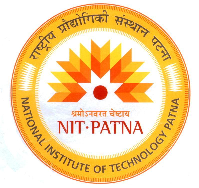 DEPARTMENT OF COMPUTER SCIENCE & ENGINEERINGNATIONAL INSTITUTE OF TECHNOLOGY PATNA Ashok Raj Path, PATNA 800 005 (Bihar), India     Phone No.: 0612 – 2372715, 2370419, 2370843, 2371929, 2371930, 2371715 Fax – 0612- 2670631 Website: www.nitp.ac.inSl. NoOutcomeMapping to PO  1Knowledge based system designingPO1, PO2, PO4The different planning strategiesPO4Uncertain knowledge and decision makingPO1, PO2